This paper contains one page and three partsI Answer any two of the following questions in one full page each:       2x5=10   Define Social Research.  State the importance of Social Research.Give the meaning of Research Design.  What are the criteria of a good research design?Write a note on the different types of sample designs.II Answer any one of the following questions in about two pages each:      1x10=10   Explain the source of a hypothesis. What are the characteristics of a good hypothesis?Examine the significance of report writing.III Answer any one of the following questions in about three pages each:  1x15=15   Why is primary data collection important? What are the tools of primary data collection?How does a researcher formulate a hypothesis?  What is the role of hypothesis in social research?                                                    ########################SO 418 -A-2020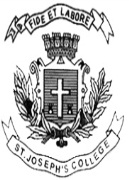 ST. JOSEPH’S COLLEGE (AUTONOMOUS), BANGALORE-27ST. JOSEPH’S COLLEGE (AUTONOMOUS), BANGALORE-27ST. JOSEPH’S COLLEGE (AUTONOMOUS), BANGALORE-27ST. JOSEPH’S COLLEGE (AUTONOMOUS), BANGALORE-27ST. JOSEPH’S COLLEGE (AUTONOMOUS), BANGALORE-27ST. JOSEPH’S COLLEGE (AUTONOMOUS), BANGALORE-27ST. JOSEPH’S COLLEGE (AUTONOMOUS), BANGALORE-27BA SOCIOLOGY - IV SEMESTERBA SOCIOLOGY - IV SEMESTERBA SOCIOLOGY - IV SEMESTERBA SOCIOLOGY - IV SEMESTERBA SOCIOLOGY - IV SEMESTERBA SOCIOLOGY - IV SEMESTERBA SOCIOLOGY - IV SEMESTERSEMESTER EXAMINATION: APRIL 2020SEMESTER EXAMINATION: APRIL 2020SEMESTER EXAMINATION: APRIL 2020SEMESTER EXAMINATION: APRIL 2020SEMESTER EXAMINATION: APRIL 2020SEMESTER EXAMINATION: APRIL 2020SEMESTER EXAMINATION: APRIL 2020SO 418: Introduction to Social ResearchThis paper contains one page and three partsSO 418: Introduction to Social ResearchThis paper contains one page and three partsSO 418: Introduction to Social ResearchThis paper contains one page and three partsSO 418: Introduction to Social ResearchThis paper contains one page and three partsSO 418: Introduction to Social ResearchThis paper contains one page and three partsSO 418: Introduction to Social ResearchThis paper contains one page and three partsSO 418: Introduction to Social ResearchThis paper contains one page and three partsTime- 1 1/2  hrsTime- 1 1/2  hrsMax Marks-35         Max Marks-35         Max Marks-35         